Poštovani, u svrhu praćenja kvalitete i unaprjeđenja provedbe stručne prakse, te ostvarivanja ishoda učenja, važna nam je povratna informacija od mentora. Molimo Vas da odgovorite na pitanja vezano uz različite aspekte stručne prakse.1. Rod (zaokružite):   Muški         Ženski        Ostalo2. Dob (upišite) ___________________3. Poduzeće u kojem je student/ica obavljao/la stručnu praksu (upišite). _____________________________4. Vrsta posla koju su studenti/ice obavljali tijekom stručne prakse (upišite). _________________________Što prepoznajete kao svoju najveću korist od mentoriranja studenata na stručnoj praksi?prepoznavanje potencijalnih budućih zaposlenikaodržavanje veze s Fakultetomrazmjena znanja i iskustvanešto drugo (navedite) _______________Prema Vašem mišljenju optimalno vrijeme trajanja stručne prakse je:1 tjedan2 tjedna3 tjedna4 tjednaviše od 4 tjednaviše od 8 tjedanaBiste li ponovili iskustvo mentoriranja studenata na stručnoj praksi?da, svakakoneda, ali uz nešto izmijenjene uvjetene više studenata istovremenone kontinuirano jedan student za drugimne studenti nižih godina studijanešto drugo (navedite) _______________________Kako Vam Fakultet može pomoći u ostvarivanju mentorske uloge?dodatnom edukacijompisanim materijalimaizravnim kontaktomuspostavljanjem ureda za stručnu praksunešto drugo (navedite) ______________Procijenite vrijeme koje ste dnevno uložili u mentoriranje studenta na stručnoj praksi:cijelo radno vrijememanje od 4 sata dnevno2 sata dnevnomanje od 2 sata dnevnoKoji su Vaši prijedlozi i/ili komentari vezano za unaprjeđenje provedbe stručne prakse?Hvala na suradnji.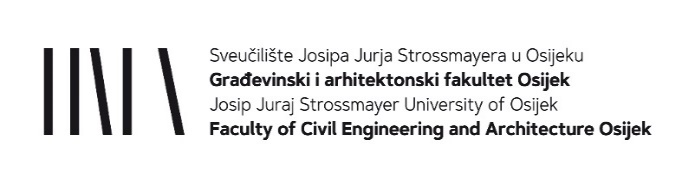 OB-8Anketni upitnik 3 za poslodavceStranica 1/2